Sports Enthusiast Activity Badge
How to earn your badge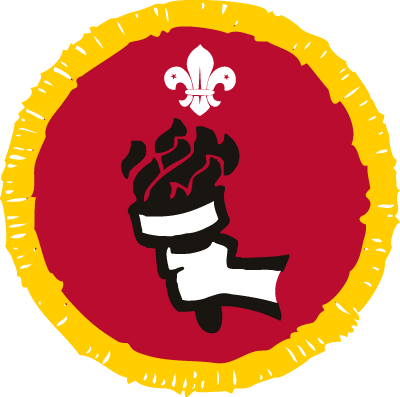 Follow your chosen sport for at least three months.Find out the rules of the sport. Explain them to an adult.Show you have a good knowledge of the teams and/or personalities in your chosen sport.Explain what equipment is needed for the sport – bring a list to Cubs.List some major events for the sport of your choice and bring to Cubs.Describe events that you have attended for your chosen sport. If you haven’t been to an event, explain to your leader how you keep up-to-date with your sport.I confirm that................................................................has met the above stated requirements for the Sports Enthusiast Badge.Signed.......................................................................... Date ......./......../........... Print Name...........................................................................................